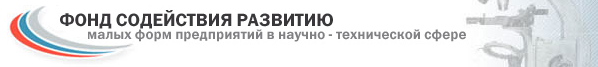 Заявка № 7  на участие в финальном мероприятии по программе «УМНИК».Данные о проектеИнтеллектуальная собственностьУчастники проектаНаучно-техническая часть проектаКоммерциализуемость научно-технических результатов * Указ Президента РФ от 7 июля 2011 г. N 899 "Об утверждении приоритетных направлений развития науки, технологий и техники в Российской Федерации и перечня критических технологий Российской Федерации"В целях модернизации и технологического развития российской экономики и повышения ее конкурентоспособности постановляю:1. Утвердить прилагаемые:а) приоритетные направления развития науки, технологий и техники в Российской Федерации;б) перечень критических технологий Российской Федерации.2. Правительству Российской Федерации обеспечить реализацию настоящего Указа.3. Настоящий Указ вступает в силу со дня его подписания.Москва, Кремль7 июля 2011 г.N 899Приоритетные направления развития науки, технологий и техники в Российской Федерации (утв. Указом Президента РФ от 7 июля 2011 г. N 899)1. Безопасность и противодействие терроризму.2. Индустрия наносистем.3. Информационно-телекоммуникационные системы.4. Науки о жизни.5. Перспективные виды вооружения, военной и специальной техники.6. Рациональное природопользование.7. Транспортные и космические системы.8. Энергоэффективность, энергосбережение, ядерная энергетика.Перечень критических технологий Российской Федерации (утв. Указом Президента РФ от 7 июля 2011 г. N 899)1. Базовые и критические военные и промышленные технологии для создания перспективных видов вооружения, военной и специальной техники.2. Базовые технологии силовой электротехники.3. Биокаталитические, биосинтетические и биосенсорные технологии.4. Биомедицинские и ветеринарные технологии.5. Геномные, протеомные и постгеномные технологии.6. Клеточные технологии.7. Компьютерное моделирование наноматериалов, наноустройств и нанотехнологий.8. Нано-, био-, информационные, когнитивные технологии.9. Технологии атомной энергетики, ядерного топливного цикла, безопасного обращения с радиоактивными отходами и отработавшим ядерным топливом.10. Технологии биоинженерии.11. Технологии диагностики наноматериалов и наноустройств.12. Технологии доступа к широкополосным мультимедийным услугам.13. Технологии информационных, управляющих, навигационных систем.14. Технологии наноустройств и микросистемной техники.15. Технологии новых и возобновляемых источников энергии, включая водородную энергетику.16. Технологии получения и обработки конструкционныхнаноматериалов.17. Технологии получения и обработки функциональныхнаноматериалов.18. Технологии и программное обеспечение распределенных и высокопроизводительных вычислительных систем.19. Технологии мониторинга и прогнозирования состояния окружающей среды, предотвращения и ликвидации ее загрязнения.20. Технологии поиска, разведки, разработки месторождений полезных ископаемых и их добычи.21. Технологии предупреждения и ликвидации чрезвычайных ситуаций природного и техногенного характера.22. Технологии снижения потерь от социально значимых заболеваний.23. Технологии создания высокоскоростных транспортных средств и интеллектуальных систем управления новыми видами транспорта.24. Технологии создания ракетно-космической и транспортной техники нового поколения.25. Технологии создания электронной компонентной базы и энергоэффективных световых устройств.26. Технологии создания энергосберегающих систем транспортировки, распределения и использования энергии.27. Технологии энергоэффективного производства и преобразования энергии на органическом топливе.Название проектаЛетающий робот для диагностики нефтяных трубопроводовТематическое направлениеОбласть техникиРобототехника и мехатроникаПриоритетное направление*ЭнергоэффективностьКритическая технология федерального уровня*Технологии предупреждения и ликвидации чрезвычайных ситуаций природного и техногенного характера.Ключевые словаТеледиагностика, диагностика трубопроводов, бестраншейные ремонт трубопроводов, теледиагностика нефтепромысловых трубопроводовУчастие в других проектахОбъект интеллектуальной собственностиКонструкция мобильной тележки, метод диагностики защитного покрытияНазвание объекта ИССостояние с защитойПишется заявка на патентНомер документаДатаПатентообладательОхрана правРоль в проектеАвторФИОКононенко Роман ВладимировичДата рождения12.06.1989ПолМПочтовый индекс664009Почтовый адресУл. Депутатская 87/3 кв 34РегионИркутская областьГородИркутскТелефон8-950-052-59-20ФаксАдрес электронной почтыIstu_politeh@mail.ruУченая степеньУченое званиеНаименование организации (ВУЗ)ЗАО «Восток тор»ДолжностьТехнический директор Профессиональные достиженияЦель выполнения НИОКРПроверить работоспособность разработанной конструкции в лабораторных и производственных условияхНазначение научно-технического продукта (изделия и т.п.)Проведение диагностики внутренней поверхности трубы и выполнение точечного ремонта обнаруженных дефектовНаучная новизна предлагаемых в проекте решений Предлагается использоваться новый метод перемещения внутри трубы с помощью импеллерных движителей.Обоснование необходимости проведения НИОКРДля изготовления оптимальной конструкции робота необходимо провести расчеты и испытания для выбора несущих материалов и выбора типа импеллеров.Основные технические параметры, определяющие количественные, качественные и стоимостные характеристики продукции (в сопоставлении с существующими аналогами, в т.ч. мировыми)Максимальная длина обследуемого участка - 2км, аналоги - 800м, возможность преодоления вертикальных участков трубопровода, аналоги – нет, диагностика целостности покрытия с применением коронирующего электрода, аналоги – нет, неограниченное количество поворотов, спусков, подъемов, аналоги – максимум 10 поворотов, стоимость 500 тыс рублей, аналог 1,5млн рублей.Конструктивные требования (включая технологические требования, требования по надежности, эксплуатации, техническому обслуживанию, ремонту, хранению, упаковке, маркировке и транспортировке)Высокое точность изготовления деталей несущих и исполнительных механизмов, эксплуатировать установку для диагностики вновь построенных трубопроводов с минимальный загрязнением, так как возможно повреждение турбин при попадании крупного мусора, после окончания диагностики проводить плановый осмотр робота, замена расходных материалов. Температурный диапазон эксплуатации от -20 до +35 градусов по Цельсию. Робот перевозится в деревянном или металлическом ящике, каждая модель робота маркируется индивидуальным номером установленным производителем, транспортировка робота допускается любым видом транспорта.Требования по патентной защите (наличие патентов), существенные  отличительные признаки создаваемого продукта (технологии) от имеющихся, обеспечивающие ожидаемый эффектРазработана новая схема робота позволяющая преодолевать вертикальные участки трубопровода и проводить их диагностику.Область примененияТрубопроводный транспорт.Объем внебюджетных инвестиций или собственных средств, источники средств и формы их получения, распределение по статьям затратПолучен грант в размере 300 000 рублей от Общероссийской Общественной Организации «Молодая Инновационная Россия» на создание рабочего прототипа диагностического робота.Стати расходов:Проведение ОКР по созданию диагностического роботаИспытание прототипа в лабораторных условияхЗакупка комплектующих и расходных материалов.Ситуация на внутреннем и внешнем рынках, имеющиеся аналоги, контингент покупателей, предполагаемый объем платежеспособного рынкаЕжегодно в России вводится в эксплуатацию около 2 тыс км трубопроводов требующих проведения теледиагностики перед началом эксплуатации, стоимость теледиагностики 1км трубы составляет 200 тыс. рублей. Основными заказчиками на данном рынке выступают нефтедобывающие и нефтетранспортные компании. Объем рынка в 2011 по теледиагностике составил 400 млн. рублейОриентировочная цена и себестоимость (в расчете на единицу продукции), планируемая прибыль на единицу продукта, план реализацииСтоимость диагностики 1 км. трубы и формирование отчета о его состоянии составляет 200 тыс. рублей. Себестоимость одного диагностического робота, без учета интеллектуальных затрат, составляет 500тыс. рублей. Планируется продажа оборудования сервисным компаниям занимающимся теледиагностикой и предоставление услуг по теледиагностики.Требования по сертификации продуктанетПрезидент Российской ФедерацииД. Медведев